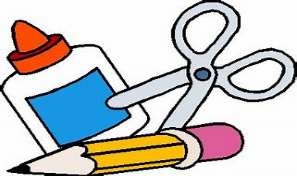 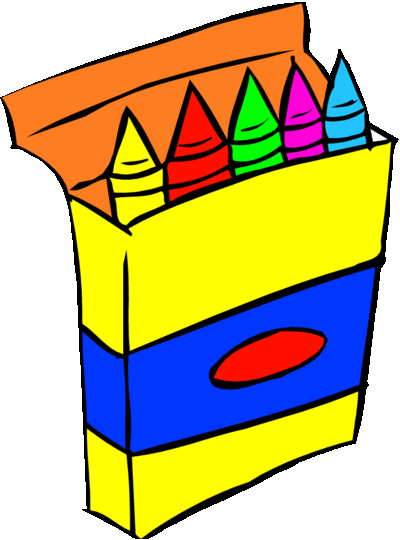 Pre-K 3-Year Old Wish List* Ziploc bags (all sizes)* Kleenex* Baby Wipes* Clorox disinfectant wipes (any brand)* Germ-X* 2 packs of 24 count Crayola crayons* 8 Elmer glue sticks* Mat for naptime* Beach towel or small blanket* Change of clothes (clothes for weather, socks and underwear) with their name on each item2nd Grade* 1 pair of headphones                       * 1 pencil pouch* 3 boxes of Kleenex tissues              * Bookbag  * 2 boxes of 24 count crayons                        * 1 pack of coloring pencils                 * 2 containers of Clorox wipes                   * 2 packs of plain No. 2 pencils* 2 composition notebooks * 1 2-pocket vinyl folder-no prongs (preferably blue or    purple)* 2 packs of cap erasers* 2 packs of wide-ruled notebook paper            Pre-K Wish List* Ziploc Bags (all sizes)* Kleenex* Baby Wipes* Clorox disinfectant wipes (any brand)* Germ-X* 2- 24 pack Crayola crayons* 8- Elmer glue sticks* Washable markers*  Headphones * Beach towel or small blanket* Change of clothes (clothes for weather, socks and underwear) with their name on each item*Regular sized book bag3rd Grade* 2 packs of 12 count No.2 pencils* 1 pair of scissors* 3 glue sticks* 1 box of 24 count crayons* 4 composition notebooks* 2 containers of disinfectant wipes* Headphones* Pencil box* 1 pack of cap erasers* Box of gallon Ziploc bagsKindergarten* 1 pack of pencils* 4 packs of Crayola crayons* 4 glue sticks* 2 large, pink erasers* 1 pair of safety scissors (no sharp points)* 1 pair of headphones (no earbuds)* 1 box of Kleenex tissue* 1 container of Clorox or Lysol cleaning wipes* 1 book bag* Ziploc bags (any size)4th Grade* 4 packs of pencils                          * 3 composition notebooks          * 2 packs of index cards      * Glue sticks* 1 pack of coloring pencils                * 1 pair of headphones* 4 three-prong folders with pockets* 1 pair of scissors* 2 highlighters (yellow)* 1 pack of 24 count crayons1st Grade* 2 packs of 24 count Crayola crayons* 1 pair of child size scissors* 4 glue sticks* 2 packs of plain No. 2 pencils* 2 containers of Clorox wipes* 2 sets of ear buds or 1 pair of headphones* 1 box of Ziploc bags* 1 pack of pink rectangle erasers* 1 box of Kleenex tissues* 1 pack of wide-ruled notebook paper5th Grade* 2 packs of Ticonderoga pencils             * 1 bottle of hand sanitizer     * 1 box of Kleenex       * 1 pack of yellow highlighters                * 2 containers of Clorox wipes      * 2 marble composition notebooks* 4 packs of wide-ruled loose-leaf notebook paper* 1 pack of glue sticks* 1 pack of cap erasers* 1 pencil pouch